Fantasy    KingdomsDesign Documentation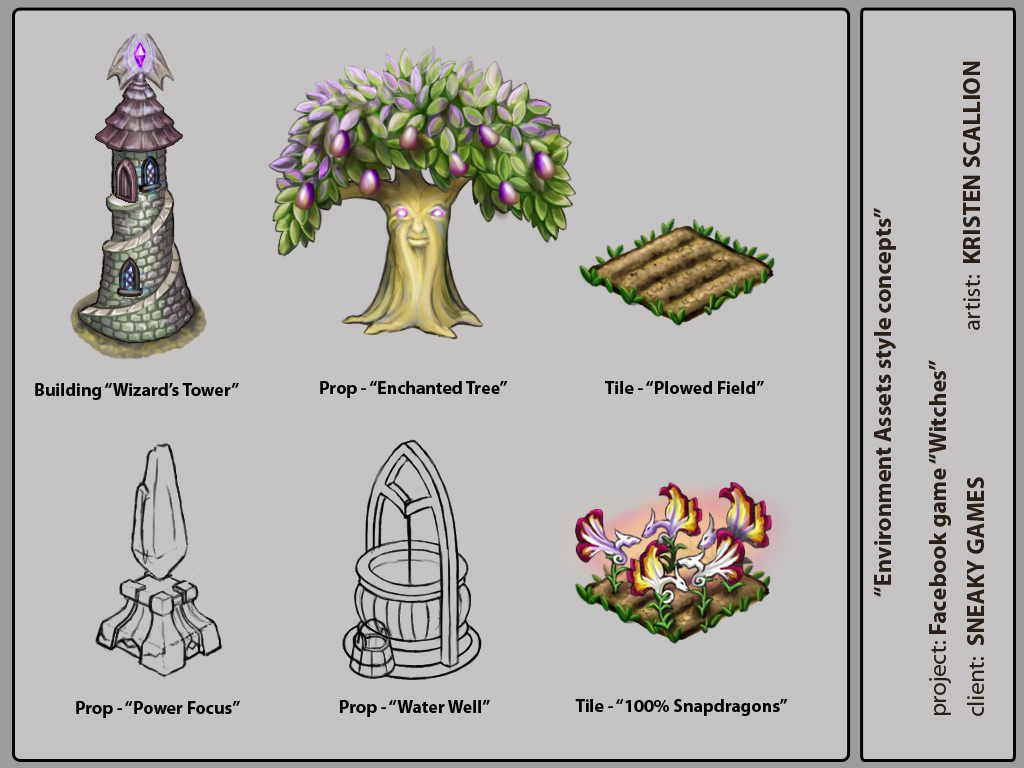 Written by Billy Cain © 2009 Sneaky Games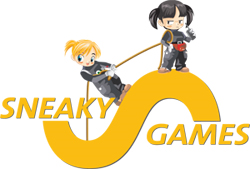 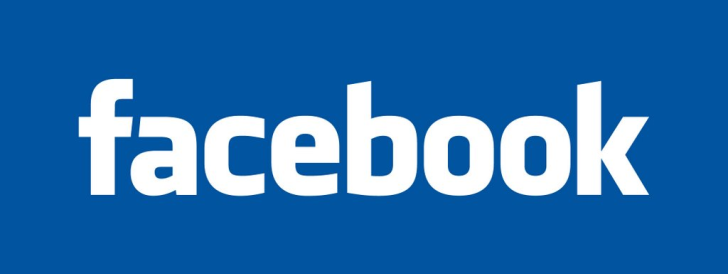 Fantasy Kingdoms DesignFantasy Kingdoms is an online, social, Kingdom-Building game that is free to play.Fantasy Kingdoms Design OverviewBackstory and StoryFantasy Kingdoms fits into a larger universe with a rich backstory and timeline. This shows itself in future releases and features. With the initial launch, we are merely beginning our hero’s journey! Game PlayPlayers customize their personal Fantasy Kingdom, customize and grow their own Witch or Warlock (called avatar throughout this document), and eventually assist in the defeat of evil plaguing the land (this is one possible expansion possibility). Gameplay required to master the game:Earn Mana to spend in the store to customize private kingdoms Generate resources (see Resource Gathering and Generation)Unlock additional gameplay through skill advancementInteractions with your friends in gameFuture goal: Accomplish missions (see Missions)Future goal: Build up private kingdoms (see Leveling up Kingdom)Future goal: Find unique itemsFuture goal: Advance through play in casual games (see Casual Games)Future goal: Casual games as part of quests Future goal: Casual games in the arcade. 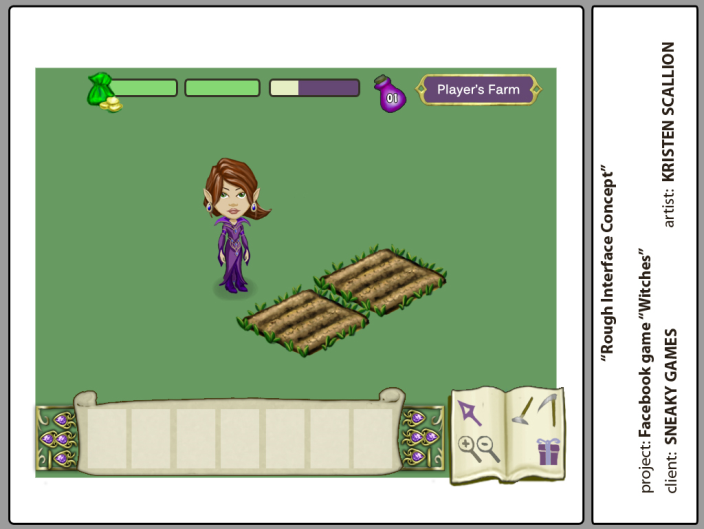 Gameflow within Fantasy KingdomsThis is a brief overview of what a player will be doing from moment to moment. Players can do anything in pretty much any order they wish, given they have the resources or are at the appropriate level. More detail on each can be found in the corresponding section below. Effort has been made to provide hyperlinks where applicable. Buy in-game Gold (see Premium Experience for more detail)GOLD – is like cash, paid for in cash by the players. This is used for a Premium Experience, defined below.Earn Mana (see Mana for more detail)MANA – is like in-game money earned for playing well. It is used in exchange for just about everything!Enchant Land (see Enchant for more detail)ENCHANTing land – is like plowing. This costs the player Mana. Purchase Spells (see Spells for more detail)Purchase these to cast them onto enchanted land. Cast Spells on Enchanted Land (see Cast for more detail)CAST spell – is like planting. A player takes their Mana and exchanges it for a spell. This spell is cast upon an enchanted piece of land and it generates reagents when it is fully cast. Casting a spell to yield reagents or any other item takes time, from hours to days. Plant Trees and Tree-Like Items (see Trees for more detail)Trees generate recurring reagents. Their reagents stay ready as long as you need. Once the reagents are collected, they begin growing new ones.Grow Reagents (see Reagents for more detail)REAGENTS (ex: iron, Mana, wood, unicorn horns, eternal flames, eye of newt, etc.) are ready to Collect when the SPELL is finally prepared. Collect Reagents (see Collect for more detail)COLLECTing REAGENTS is like Collecting plants. Players Collect the REAGENTS and they are placed into STORAGE. Items in STORAGE can be sold for MANA.REAGENTS can also be combined to form special CRYSTALS – this is like crafting and collectingForge Crystals from Reagents (see Crystals for more detail)CRYSTALS can be created by following special recipes on unlocked scrolls.CRYSTALS can be sold for MANA or combined (depending on the scroll that has the recipe) to make POWER ITEMS – this is definitely crafting! CRYSTALS can also be used to increase the output of special items (ex: a blue crystal power orb will produce double power for a set time)Build and Enchant Power Items (see Power Items for more detail)POWER ITEMS can provide all manner of benefits to the player (ex: the blue crystal power orb increases speed or growth and overall quantity of nearby growing REAGENTS).These are created by combining crystals in a sequence from a special scroll, which can be either purchased or as a prize from a friend, or a combination of other methods. 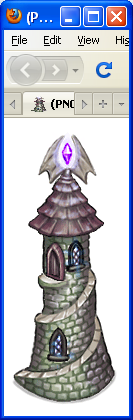 Purchase Castles and Castle Pieces (see Castles for more detail)CASTLE PIECES can be purchased by Mana and additionally enchanted with Crystals to make them match aesthetically. Castles are made by purchasing each piece separately, from a Wizard’s Tower to a series of walls and a moat with a drawbridge. Each piece comes from a ‘set’ that matches stylistically, but players can mix and match in any way they please. Castles match all the major witch / warlock alliance types, for instance Fire / Ice / Earth, etc. Over time, new items are made available for players.Premium Experience – Buy in-game GoldFor players that wish to experience the full capability of the game, which enables much faster advancement and a slew of new items, etc., they can pay for that experience. The below are examples of the Premium Experience.Accelerated AdvancementPlayers can possess limited use items such as: hearthstones that double your experience for an hour, or purchase spells that add efficacy of whatever sort they are assigned to their entire army. +1 Defense to all units, for example.Micro-TransactionsPlayers convert their cash into in-game currency (gold). Gold is used to purchase items such as the following, within the game. These purchases are created and reserved specifically for paying customers:Additional storage space for inventory items. This allows players to upgrade their collection skills and encourages players to collect more items to improve their gameplay experience. Regular gameplay can expand inventory a certain amount, but to get really large inventory, you have to pay gold.Membership subscription. Allows players to get a certain number of extra features, gold, etc. for each month they pay for it. There are also special Members’ Only items that are included and also special items and spells to be found only by members.Special Kingdom customizations. Includes special or unique items used to upgrade the physical look and feel of your kingdom and / or castle. These range from small flowers to complete castle towers. They come in a variety of colors, shapes, sizes, etc. More are added as the demand comes in from the players. These also include special items for holidays.Unlock features. Many of the key features are unlocked over time so players do not get overwhelmed when they begin. This helps the players become accustomed to the game before we require them to be experts at everything. Players can buy the option to open up levels by purchasing experience or by speeding up reagent gathering. These will allow the player to “level up” faster than expected.Future goal: Additional Stamina and Energy points. At any time, the player can replenish their main gameplay resources.Future goal: Access to special events. Any developer online experiences, special member’s only parties (online), newsletters, etc. are all possibilities. This one’s going to expand over time as the community grows.Future Goal: Virtual item packs. These include: X common and 1 rare item. The rare item is worth more than the commons, because they may make up a set of armor or have special abilities. Sometimes the rare is a unique item, worth far more than the others as it has multiple abilities so it can use one less slot of inventory. Future goal: Add a new Avatar to the account. Players love leveling up and defeating evil. But then they sometimes want to see what it would be like to have a new play experience where they role-play someone of a different alignment or sex, or class, etc. So they want to start a new character. We’ll let them!Future goal: Avatar customizations. Includes items used to upgrade the physical look and feel of your avatar. More are added as the demand comes in from the players.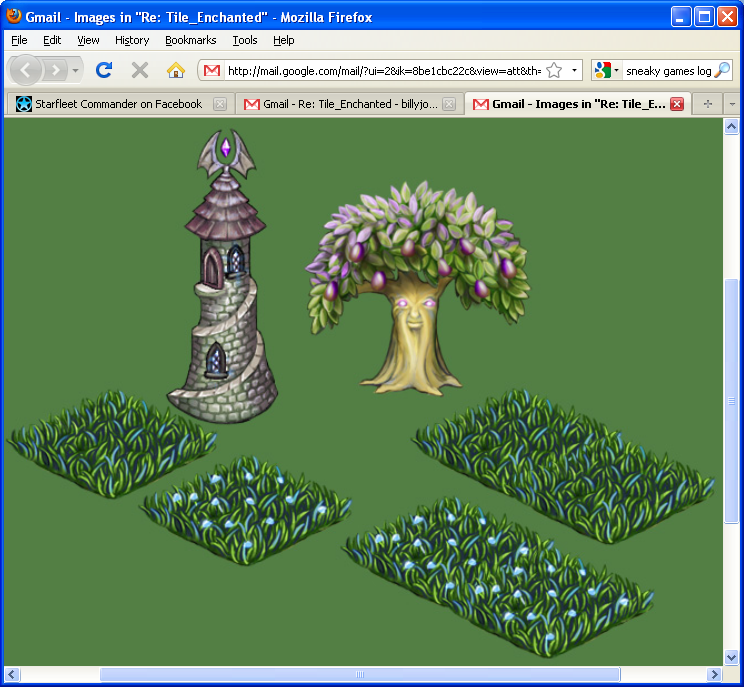 Fantasy Kingdoms Design Document DetailLeveling / ExperienceExperience Points These are given whenever the player does an activity that the game developers want to encourage. This accrues until you have reached a set target, whereupon a ‘level’ is gained, and the player’s next level target is set.Leveling up Avatar (through Kingdom-building activity)Accumulating Avatar experience points through gameplay (in any way) can raise the level of your Avatar by reaching an experience point target. Sample Avatar leveling targets are below:Exp. Points	Level0		11000		22000		35000		413000		526000		648000		7100000		8175000		9500000		10Avatar Creation and Editing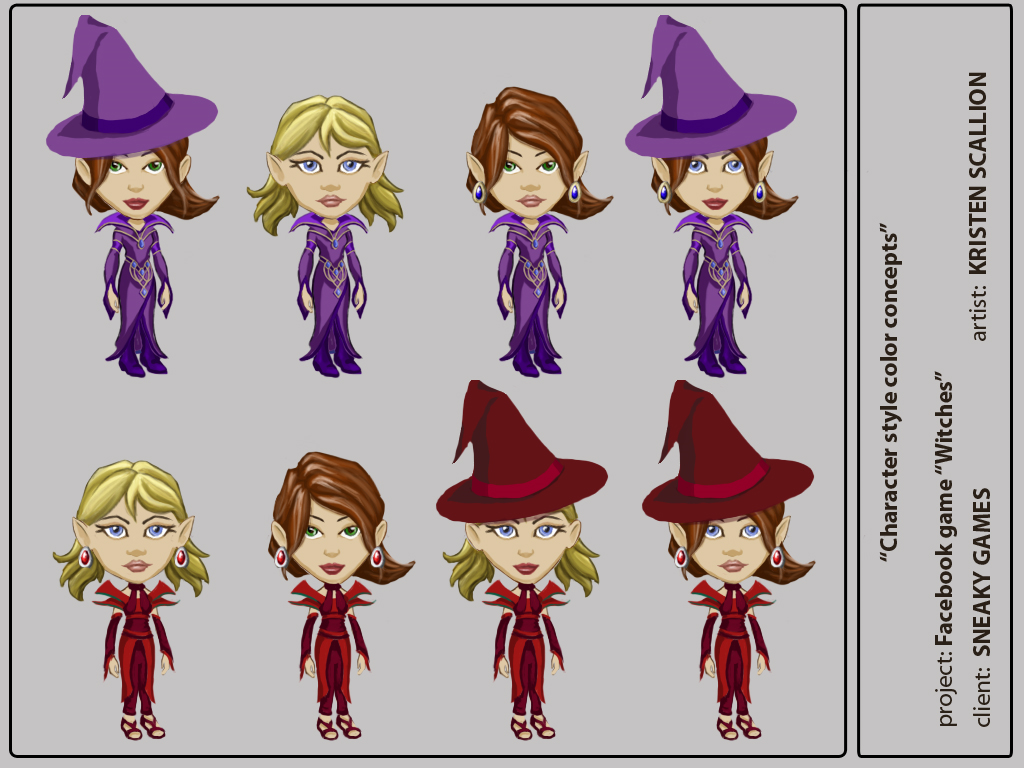 Account Creation When you first log into Fantasy Kingdoms, the friendly Coven Leader will guide you easily through the setup process, coaching the player all the way, in a positive manner. Players may name their Avatar and select their gender. On the next screen players are presented with the Avatar Editor, where they can change how they want your avatar to appear on screen to themselves and other players. Changing your appearanceYou can change your look at any point by clicking on your Avatar and selecting 'Change Appearance' from the popup menu. This will launch the Avatar Editor. At launch, we will have two choices, witch or warlock, and a few hairstyles and clothing options for each. We will add more over time. 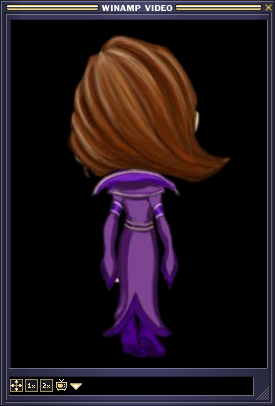 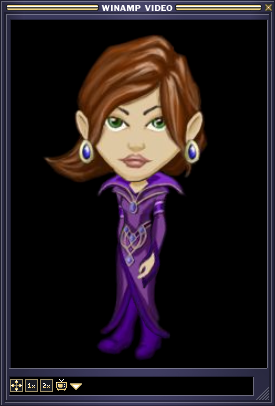 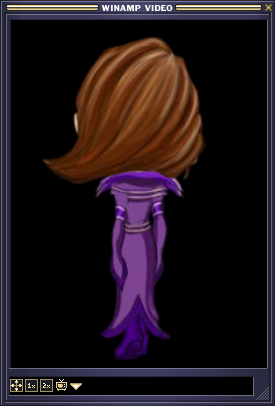 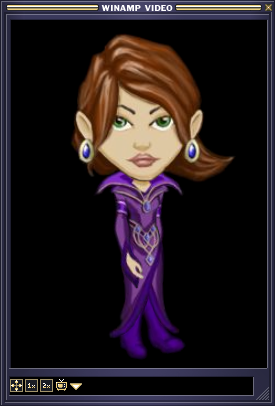 Four views of each Character are supportedChanging the name and sex of your AvatarClick on the Account tab at the top of your Kingdom screen (it is the last tab on the far right). This will take you to another screen where you can key in your new name. Once you have changed your name it will automatically update all your Neighbors and Buddies listings to reflect your new name. You also have the option here to change the sex of your Avatar. Game Basics: Main Things to doThe following is a short description of the initial user experience as a player first plays the game Simple hint popups appear in-game describing exactly what the player needs to do in all of these situations. They will not be described here in order to preserve the flow of the story.Player selects ADD APPLICATION to Facebook. The game loads, asking the player to create an avatar and customize it. Then the player can NAME THEIR KINGDOM by clicking on the bar on the top of the Kingdom screen (to the right of the Experience Points bar). When they hover over it they will see a message appear that says "Click to edit Kingdom name" when they are finished, they just hit ‘enter’ or click anywhere else on screen to finish.  Then they need to learn how to move the camera around. They click on the green diamond-shaped logo or you can pan by clicking on a specific spot on your Kingdom and dragging your Kingdom around with your mouse. There are already a few tiles that have been ENCHANTED in the middle of the screen, there is already MANA in their account, and a few SPELLS have been cast that need to have their REAGENTS COLLECTED. The player can COLLECT the prepared REAGENTS, leaving behind BEWITCHED land. The player can ENCHANT that same land to prepare it for a SPELL. The player is instructed to go to their SPELL BOOK and select an available spell. When the player CASTS that SPELL on the ENCHANTED ground, the SPELL begins to take effect. It is at this point where the player reaches level 2 and also achieves their first ACHIEVEMENT AMULET to possibly post on their Facebook Wall. The player can now try a new spell, but must purchase it with MANA. They can also take the REAGENTS to the MARKET and exchange them for MANA to further purchase more SPELLS. Time to Make some MANA!Make Mana (money) quicklyShort version: ENCHANT some land in neat rows, buy and CAST some spells on the Enchanted land. Then COLLECT the developed REAGENTS.When your Reagents are ready to COLLECT, make sure you Hire someone to COLLECT them for you so that you make more Mana if you are at the right level. If you have not unlocked that ability, you must COLLECT each set of Reagents separately. For the first few days, re-invest all the Mana you make into purchasing new spells to CAST that will grow Reagents. “Moonbeams” are a good starter spell since they take a single day to grow. You'll then find you have made a decent enough profit to at least buy a couple of wrought iron fences for your Familiars, if you have been Gifted with any. Always re-ENCHANT your bewitched land (Reagents have been removed or if the Reagents went bad) before spending Mana so that you have a constant source of Mana income. The goal is to come back to COLLECT, sell what you have collected, and with the profits, cast more spells to create more Reagents. Repeat until you have earned enough Mana to build a Kingdom you are proud of, one or more unlocked pieces of kit at a time. Details are below. Earn Fantasy Kingdoms ManaMana can be earned by selling your reagents, crystals, or any other item you own, or by doing side-quests in someone else's Kingdom. You can earn Mana by selling the Gifts your friends send you and you can also purchase Mana with micro-transactions. Visit the MarketWhen you arrive in the Market click on the walk button and then click your cursor on an area you would like to walk to. Your avatar will move there. You can sell your Reagents to earn Mana, and then purchase items with Mana. In future revisions, you can hire others to help you with your Kingdom if people ask you to help them with their Kingdoms. This is a good way to make Mana and earn experience.Spend Fantasy Kingdoms Mana in the MarketMana also lets you purchase spells that create other items that “grow” into the Enchanted land and many times produce Reagents. These can be trees, power focusers, mines, Familiars, bullfrog swamps, magic forest, buildings and more for your Kingdom. Visit other people's KingdomsYou can click on people in your Neighbors List to visit their Kingdoms, or you can click on the list of people right at the bottom of your screen when you are in your Kingdom (it has a horizontal list of people playing with their Avatars underneath). Participate in the Daily Lottery This message appears on players’ screens each day. This is an amount of Mana that you earn for each day that you log into Fantasy Kingdoms. The amount is randomly chosen based upon how long the player has been away from the game. Buying Gold (see Premium Experience for more information)Gold is bought by players using real world money. It can be exchanged for Mana or any of a number of ways to expand your player experience. Many unique items can only be purchased with Gold. This separates the payers from the players. Earning ManaMana is the ‘coin’ of the realm, if you will pardon the pun. Everything that is done in the game in one form or another relates to Mana. You collect Mana in your bank to spend on new items, etc. Details on how to earn Mana are covered in each section below. Building your Castle!Players can build their own castle out of any pieces they can afford and that they like. Players can choose from any type of castle piece, from walls to moats, interior storage, to Wizard’s Towers. These pieces interlock so that players can create infinite possibilities. Over time, new castle pieces will be made available so that players always have new ways to customize their castle.Special castle pieces create reagents or affect reagents near them, very much like Power Items. In future builds, we plan to have the interior of player castles function like a doll house where players can buy and move furniture, etc. around to their heart’s content. Castle PiecesMany of these pieces (TBD) can be customized with a crystal. They have ZERO affect on gameplay. This type of gameplay may be added in the future.Name					DescriptionTraditional Castle			Traditional Towers (4) 			Matches its corresponding castle’s lookTraditional Walls/Add-Ons		Must be able to assemble a full square, at leastMedieval Castle				Medieval Towers (4)			Matches its corresponding castle’s lookMedieval Walls/Add-Ons			Must be able to assemble a full square, at leastGothic Castle				Gothic Towers (4) 			Matches its corresponding castle’s lookGothic Walls/Add-Ons			Must be able to assemble a full square, at leastFantasy Castle				Fantasy Towers (4) 			Matches its corresponding castle’s lookFantasy Walls/Add-Ons			Must be able to assemble a full square, at leastSpiraling Castle				Spiraling Towers (4) 			Matches its corresponding castle’s lookSpiraling Walls/Add-Ons			Must be able to assemble a full square, at leastModern Castle				Modern Towers (4) 			Matches its corresponding castle’s lookModern Walls/Add-Ons			Must be able to assemble a full square, at leastCrazy Castle				Crazy Towers (4) 			Matches its corresponding castle’s lookCrazy Walls/Add-Ons			Must be able to assemble a full square, at leastEarthly Castle				Earthly Towers (4) 			Matches its corresponding castle’s lookEarthly Walls/Add-Ons			Must be able to assemble a full square, at leastAir Castle				Air Towers (4) 				Matches its corresponding castle’s lookAir Walls/Add-Ons			Must be able to assemble a full square, at leastWater/Ice Castle				Water Towers (4) 			Matches its corresponding castle’s lookWater Walls/Add-Ons			Must be able to assemble a full square, at leastFire Castle				Fire Towers (4) 				Matches its corresponding castle’s lookFire Walls/Add-Ons			Must be able to assemble a full square, at leastShadow Castle				Shadow Towers (4) 			Matches its corresponding castle’s lookShadow Walls/Add-Ons			Must be able to assemble a full square, at leastHalo Castle				Halo Towers (4) 				Matches its corresponding castle’s lookHalo Walls/Add-Ons			Must be able to assemble a full square, at leastHarmony Castle				Harmony Towers (4) 			Matches its corresponding castle’s lookHarmony Walls/Add-Ons		Must be able to assemble a full square, at leastEnchanting LandTo have the ability to cast spells onto a piece of land, you need to Enchant the ground using the Cauldron (Cauldron icon). This enchantment costs Mana. Once the field is Enchanted, you can go to the Market and purchase spells for Reagents you want to Collect, then with the spell bag selected, click on the tilled fields to cast. Note: You are only charged for spells when you actually click on the plot to cast them. Most spells require one land tile to cast, but advanced spells require more enchanted land in order to cast.Buying and Casting SpellsSpells must be purchased and then cast upon enchanted land. These spells take time to mature, depending on the spell, and when they do, the player can collect the reagents that come from them.Certain spells are unlocked either through having enough Mana saved up, or by reaching a certain level. Still further spells are unlocked after a game event occurs, such as reaching a certain proficiency with another spell. For instance, if you cast the “moonbeam” spell enough times until it is level 2, the new spell for moonbeam will generate additional reagents and experience. Still other spells are considered recipes to create crystals. Combining reagents in a particular order will generate special crystals that can be used to generate new Power Items. It is important to note that if you do not have the spell for that combination of reagents, it is not possible to forge that new item or cast that new spell. ReagentsThese are the basic building block of all magic items. They can be sold for Mana, or they can be combined through the use of unlocked spells (like recipes) in your personal spell book. There is a wide variety of Spells that create unique Reagents. Each has a set cost, a duration it takes to  cast, and amount of Reagent it will generate when Collected. Players take these reagents and either combine them with others using sorcery (like a spellbook with spells that get unlocked over time), or save them in their inventory. Selling reagents at the Market is a good way to make some Mana!Collecting ReagentsSimply click on the item or completed spell that contains the reagents. Every time you collect reagents you are given the option to sell your Reagents right there from your Kingdom, or to collect them and place them in storage. If you sell the Reagents from your Kingdom, you earn less Mana than if you place them in storage and go to sell them at the Market. Items in storage can also be used to create crystals, etc., so selling them isn’t always the best idea… Once a spell or item is ready to be Collected, use the Collect Tool (Bottle icon) and click on the field, statue, tree, or other location / object / Familiar to be Collected from. This bottle indicates locations for the avatar to collect the Reagents. List of ReagentsSPELL/REAGENT	APPEARANCEEye of Newt 		NEEDS DESCRIPTIONToadstool  		NEEDS DESCRIPTIONGinger root  		NEEDS DESCRIPTIONLizard tails  		NEEDS DESCRIPTIONBroomsticks 		NEEDS DESCRIPTIONPixie Dust 		Dandelion-style flower with golden dustMandrake 		NEEDS DESCRIPTIONGround Ivy  		Ivy close to the ground, with tendrilsBelladonna  		A golden bell with a “D” on itHemlock 		Flower with a lock on itDandelion 		Lion Faced FlowerSnake Grass 		Snakes with tails planted in groundFresia 			Frozen pastel blue coloredIris			Eye on a stem (multi colored)Bluebonnet 		Different shade of blue bonnets grown in bunchesButter cups 		Pastel yellow petal cup on a stemBlue Bells 		Line of blue Chiming bellsIndian Paintbrushes 	Various shades of paint on black brushesMarigolds 		Gold reagents in branchesMagic Beans  		NEEDS DESCRIPTIONCat Tails 		different colored cat tails, grows in bunchesFour Leaf Clovers	Large four leaf cloversDuration of growth until time to CollectThis varies among the different types of Reagents. The time it takes for each Reagent is shown in the Market next to the spell name. Bewitched ReagentsIf a Reagent is ready to be collected and is not collected right away it may become Bewitched. This time varies from Reagent to Reagent and is about the same time it takes for the Reagent to mature. Note: a Fantasy Kingdoms day is approximately 20 hours. At this point in time, reagents on trees do not become Bewitched. CrystalsCrystals can be gifted to other players, received from other players, or they can be crafted by using reagents through a spell. These Crystals go into the player’s inventory until they choose to use them. Crystals are used to: create Power Items, enchant Power Items for particular uses, or enchanting parts of your castle. New uses for Crystals are generated over time. They can also be sold for Mana.Power ItemsPower Items are very special items, indeed. They can possess many different traits depending on what they are. For instance, a Mana Generator can produce a certain amount Mana every set amount of time. These need to be rejuvenated with a spell after they run out of magic.Other Power Items can help nearby items generate additional Reagents or they can make creatures more likely to visit them. For instance, a Magic Rainbow will attract Leprechauns and they will leave behind mana if they are disturbed.  Special Power Items are very powerful. They are also larger or in different shapes than most items. A Stonehenge circle will be much larger than a basic tile, and it will generate crystals over a long period of time. Once the crystals have been Collected, a new spell must be cast upon it to make it possible for it to produce again. This method is very similar to having a ‘tree,’ except that you have to re-enchant these items. Any time a player wishes to remove one of these items, they can be placed in storage or sold. If they are placed in storage, they are essentially new when brought back out, and need to be enchanted again to begin generating crystals.Other items that work in this manner: Unicorn Circles, Magic Frog Ponds, Gargoyle Nests, etc.Power Items that Impact Gameplay or Generate ReagentsItem Name		Effect on Gameplay			DescriptionEmerald Power Focus	+ yield of nearby reagents		Pedestal w/Green CrystalAmethyst Power Focus	+ CLARITY				Pedestal w/Purple CrystalRuby Power Focus	+ LUCK					Pedestal w/Red CrystalDiamond Power Focus	Prevents bewitching of nearby reagents	Pedestal w/Diamond CrystalUnicorn Circle		Produces Unicorn Horns			Cool ass fantasy circleFairy Circle		Produces Pixie Dust			Cool ass fantasy circleMagic Swamp		Produces Will-o-the Wisps		NEEDS DESCRIPTIONMagic Ore  		Can be used in Crafting			Mine EntranceGolden Geese Pond	NEEDS DESCRIPTION			Generates Golden EggsWizard’s Tower		NEEDS DESCRIPTION			Kristen already did itTrees / ForestsTrees function in one manner. They are planted and they produce reagents. Once those reagents have been Collected, the tree goes back to generating the same reagent. Their reagents never spoil and they also never grow more than one single batch. Forests are large stands of trees that when taken together have a new attribute. For instance, if you have one haunted tree, it can generate magic wood, but if you have 9 of them connected together, they generated more reagents together than they would have separately. Players just have to wait until they all complete their enchantment of the reagent before they get its benefit. Trees that Generate ReagentsName/Reagent		DescriptionPoison Apple  		Grows one blood dripping apple at a timeGhost Slime		Haunted Tree Weeping Willow		Crying Willow Tree with branch armsDogwood tree 		Dog looking leaves, (generates ‘barking’ tree bark)Cats’ Whiskers 		Bush with cute whiskersEnchanted Wood  	Magic TreeDark Wood  		Scary, scary treePhoenix Feathers	Red tree with fiery leaves when ready to collectEnchanting ItemsMany items, from Trees to Power Items can be enchanted so they generate additional reagents. The spells to achieve this are available in the player’s spell book. Many of these enchantments are locked so that only higher level players have access to them. The MarketWhen you click on the Market Icon, a screen pops up asking you what you would like to do in the Market. The market is where players exchange items, etc. Buy and sell the following items, from the corresponding tabs in the menu:Spells, with Subtabs for All, Potions, Scrolls, and anything else we can think of to cast a spell TreesFamiliarsCastles, with Subtabs for ALL, Castles, Walls, Towers, Storage, OtherDecorations, with Subtabs for Flags, Suits of Armor, Ivy, Topiaries, Rocks, Water, OtherUpgrade Kingdom, with Subtabs for All, Expand, Landscape (like winter or fall, etc.)Power ItemsDecorationsStream (straight)	Non-magical, just decorationStream (left curve)	Non-magical, just decorationStream (right curve)	Non-magical, just decorationWaterfall		Non-magical, just decorationSmall Pond		Non-magical, just decorationMedium Pond		Non-magical, just decorationLarge Pond		Non-magical, just decorationDirt Path (straight)	Non-magical, just decorationDirt Path (left curve)	Non-magical, just decorationDirt Path (right curve)	Non-magical, just decorationStone Path (straight)	Non-magical, just decorationStone Path (left curve)	Non-magical, just decorationStone Path (right curve)	Non-magical, just decorationLight Post 1		Non-magical, just decorationLight Post 2		Non-magical, just decorationLight Post 3		Non-magical, just decorationWooden Fence		Non-magical, just decorationStone Fence		Non-magical, just decorationMetal Fence		Non-magical, just decorationWooden Gate		Non-magical, just decorationStone Gate		Non-magical, just decorationMetal Gate		Non-magical, just decorationVine 1			Non-magical, just decorationVine 2			Non-magical, just decorationVine 3			Non-magical, just decorationSelling items from my KingdomTo be able to start selling items on your Kingdom e.g. Familiars, trees etc... you need to have unlocked/earned the required Trophy. Misc Art Needs for MarketName			DescriptionMana  			Mana is the coin of the realm so it should seem to have valueGold			This is what people BUY – so it should look like it is CASH, essentiallyTypestyle		Some typestyle that we can use all over the placeCauldron		Three sizes of black magic cauldrons. Maybe has animating fire?Fantasy Kingdoms Logo 	Cool as Hell Logo that gives you the feeling of “Building Your Kingdom”Alchemy: Crafting / CombiningReagents and other items can be “combined” through Alchemy. Alchemy can only be practiced when a player has advanced far enough to unlock / purchase a Cauldron. We can also have different sized Cauldrons that will allow for more advanced Alchemy.PotionsPotions are one time use items that are kept in the player’s inventory until used.Item Name		Reagents Needed	EffectDryad Spirit					Speeds up production of tree reagentsFairy Ointment					Lengthens duration of items of powerEnchant Spell					Enhances the yield of X reagentsLove Potion					TEXT NEEDEDCrystalsCrystals are one time use items that are kept in the player’s inventory until used. Fundamentally, each crystal should represent a certain birthrite, although these are not known at launch. Item Name			Reagents Needed	EffectEarth							Air							Fire							Ice							Shadow (bad/evil)					Halo (good)						Harmony (good/evil balance)				AmuletsAmulets are one time use items that are kept in the player’s inventory until used.Item Name		Reagents Needed	EffectInsert Text		WardsWards are one time use items that are kept in the player’s inventory until used.Item Name		Reagents Needed	EffectInsert Text		GUIPlayer ToolsThere are a few tools on screen for the player to manipulate so they can do what they need to do.Wand – it’s a context sensitive mouse cursor.Cauldron – this is used to ‘enchant’ land. See ENCHANTScythe – this clears the landCharms – this is the achievement screen. See CHARMSMarket – this takes players to the market. See MARKETGifts – this allows players to give gifts. See GIFTSNeighbor bar – this shows who your neighbors areZoom buttons – in and outCamera – takes a screenshot and posts it to your accountFull screen – toggles full screen.OptionsThese are the buttons that are on screen during main gameplay that affect the game. Music ToggleTurns on / off the music in the game. Click on the musical symbol and the button will turn green when on and red when off. You will no longer hear the music while playing the game. Sounds ToggleWhen clicked, the button will turn green when on and red when off. Turns on / off the additional sounds that the Familiars make, for example. Preferences This is the link to the Preferences Menu. The following options are available: Show Trees / Show Flowers / Show Buildings - If these options are unchecked, all trees, flowers and buildings will be hidden from your view. You will be able to Enchant and cast spells on your own Kingdom with these items out of the way and you can use this option on other Kingdoms when collecting. Freeze Familiars - this option allows you to halt the movement of your Familiars so that you can move fences without your Familiars escaping. Remove Space Between Tiles - this option will allow you to place plots side-by-side when Enchanting instead of having a space in between. It is advisable to start Enchanting from the top left of your Kingdom when using this option, also make sure that all existing collected plots are deleted first. Smooth Graphics - this option may produce higher quality graphics, but depending on the computer, may create slow-downs. Follow Avatar While Walking - this option, when unchecked, stops the screen from jumping and following the Avatar around when you are Enchanting or collecting. HelpThis is the Help feature. It repeats the help that you received when you first set up your Kingdom by indicating where the Enchant tool and the Collecting tool are, as well as the Market access. You can click on this button at any time to repeat these instructions. Charms (Trophies)These are achieved when you have added Neighbors to your Kingdom:Popular Neighbor - 5 Friends NeededInfluential Neighbor - 8 Friends NeededAcclaimed Neighbor - 10 Friends NeededProper Neighbor - 15 Friends NeededWhen you visit your friends' Kingdoms and help them clean up, etc., these are tracked as Visits. Visit your friends enough times each day to reach the amount needed for the next trophy. Apprentice Traveler - Make 25 VisitsAddict Traveler - Make 100 VisitsCompulsive Traveler - Make 300 VisitsObsessive Traveler - Make 1000 VisitsTourist Traveler - Make 5000 VisitsThere are many additional Charms for special situations we want to encourage players to experience.  “SPENDING 500” – earned by spending 500 Mana in the MarketNeighbors Your Neighbors are friends whose Kingdoms are close to yours. Adding Friends as NeighborsGo to the 'My Neighbors' tab. If your friends have a Kingdom in Fantasy Kingdoms, click on 'Add as a Neighbor'. If your friends do not own a Kingdom yet, select them from the list, and invite them over. Visiting Neighbors’ Kingdoms You can visit your other Neighbors (Facebook Friends with the Fantasy Kingdoms app) by clicking on your Neighbors Tab at the top of your Kingdom screen. This will take you to a list of all your Neighbors. If you click on their Kingdom it will take you there directly. You have no way of knowing whether these Neighbors are online or not - a good suggestion is to put those Neighbors on your Coven List when you see them. When you click on your Coven List in future and scroll down a green light will be activated to the right of their name if they are online at the same time as you. You can also get to their Kingdoms from there. Difference between Neighbors and BuddiesNeighbors have to be Facebook Friends and then you can send them Gifts. When you visit Neighbors, you will have the option to help them tend their kingdom in some way. You will be able to do this once a day per Neighbor. You cannot do this with Buddies. Limits on NeighborsYou can have more than just 8 immediate Neighbors. You can accept other people as Facebook Friends and they will be added to your My Neighbors listing. You can change your immediate Neighbors by clicking on their pictures in the Neighbor slots at the bottom of your Kingdom screen. An option will appear to Change Your Neighbors. You will be redirected to your Neighbor’s listing where you can click on a specific Neighbor and choosing the option to Remove someone from Neighbors. It will not delete them from your app but will place them lower in your list and will give you the option to add someone else as an immediate Neighbor. You will be able to send and receive Gifts from all of these Neighbors regardless of whether or not they are one of your immediate Neighbors. To add Neighbors from your listing onto your Neighbor bar, just use the arrows to move across to an empty slot and click on that to add Neighbors from your listing. They will receive a Neighbor Request which they will have to approve. To appear on their Neighbor Bar, they will need to send you a request too. Buddies Buddy ListThese are people you meet in game and want to be able to connect with through the game. They may or may not be Facebook friends or a part of their coven.Visiting my BuddiesClick on the two person logo at the bottom right of your screen and you will get a list of all the people you have added to your Coven List. If there is a green button on the far right of their name then they are online. If you click the "walking person" symbol on the left of the green button it will allow you to visit their Kingdom. CovensCoven ListsFuture Goal: You have the option to visit people who are not your Facebook Friends and they can also Hire you to work on their Kingdom. You can refer to your Coven List when you need someone to collect your Reagents for you, or Enchant your land. When they are online a green button appears to the right of their names. Adding someone to my Coven ListWhen someone is on your Kingdom you can click on their Avatar and a list will pop up. Click on the Add to Coven List option. They will receive a message asking them to become part of your Coven. Tending Tending someone else’s KingdomFrom time to time while you are in your Kingdom view, a random message will appear asking the player to interact with someone else’s Kingdom. These players may or may not be friends with the player. The idea is to show the player the other farms that other players have created. Oftentimes that is a huge way to give people something to achieve. People love showing off!Buying a Wind Rush (cleans up leaves, etc.), Fairy Dusting (cleans loose pixie dust), or Cloudgone (removes clouds from Kingdom)Wind Rush cleans out the Kingdom of broken branches and leaves. Fairy Dusting gets rid of the non-magical pixie dust. And Cloudgone sends the clouds that are fogging the land packing.You cannot purchase these items in the Market. When you are asked to help on another players’ Kingdom a screen will pop up telling you what needs to be done e.g. if their Kingdom needs a cleaning, it will ask if you want to do that. You will get two options - either Cast Wind Rush (if you have already bought one before) and Buy Wind Rush Spell. You click on this option and you will automatically purchase a Wind Rush Spell with 5 uses. Experience Points for Tending Neighbors’ KingdomsExp points go from 6 to 1 when tending a Neighbor’s Kingdom, because you earn 6 exp points for every Neighbor whose Kingdom you tend within a 24-hour period up to a limit of 50. After that you earn 1 exp point until the clock resets. Flowers Non-magical flowersIn order to allow players to visually customize their Kingdom, they can purchase colored flowers.Name		DescriptionFlower 1	Needs descriptionFlower 2	Needs descriptionFlower 3	Needs descriptionFlower 4	Needs descriptionFlower 5	Needs descriptionFlower 6	Needs descriptionFlower 7	Needs descriptionFlower 8	Needs descriptionFlower 9	Needs descriptionFlower 10	Needs descriptionWatering flowersClick on the toolbox on the lower right-hand menu and select the watering can from the pop-up menu. Move the green square that appears over the flowers you would like to water. Hold down the mouse button, not simply click (you don't have to hold it down too long though) to activate the watering process. All the flowers beneath the square will be watered, and 1 Mana will be deducted for each flower/plant watered within that square. This process will fill all the raindrops regardless of how many drops were empty when you started. Not watering flowersFlowers do "die" if they aren't watered at least once every three Fantasy Kingdoms days (a Fantasy Kingdoms day is 20 hours long). As soon as you water them again they come back to life. Fully Growing flowersThe flowers take about 3 days till they are fully grown and are in full bloom. Earning experience points for watering flowersWhether on their own Kingdom or a Neighbors’ Kingdom, players do not earn experience points when watering flowers. Hiding flowers I placed on my KingdomUncheck “Show Flowers” (click on the wrench symbol on the upper right menu of your Kingdom) and refresh your Kingdom once you have done so. Flowers can only be watered once a dayYour Neighbors can water your flowers for you and earn 1 Mana for each flower when they do so. Watering flowers is on a first-come-first-serve basis. Once a Neighbor has watered them, you will not be able to water them as well. You are only able to water your flowers if there are two empty rain drops. When you activate the watering can all flowers will show a blue square around the base. Those that need watering are a light/dull blue and those that have been watered are a darker/brighter blue. Being charged for watering my flowersYou are charged 1 Mana per flower/plant that is watered. If your Neighbors water your plants for you, they will earn 1 Mana per flower/plant that they water. Collecting/selling flowersThe flowers cannot be Collected but you can sell them. If you click on them (whether just planted or in full bloom) the pop-up menu will give you the option to sell. Watering Neighbors’ or Buddies flowersYou can only water a Neighbors flowers (and only those Neighbors who are on your Neighbor bar at the bottom left of your Kingdom – NOT Neighbors on your Neighbor listing that don't appear on your Neighbor bar). You cannot water Buddies flowers. Freezing flowers This is possible, but must be cast on each flower. Then they can change to any version by the click of a button. Just imagine what players could do with that level of coolness. Unless they have the Freeze spell cast upon them, all flowers must be watered. Stages of growth / movement of flowersMoving a flower has no effect on its stage of growth. Familiars (similar to Animals)Adding Familiars to my KingdomYou can purchase Familiars in the Market. Some Familiars are made available as you progress in the game. You can also ask your friends to send you Familiars as Gifts (using the Send Gifts page). Players can only have one magical familiar at a time. The rest are visitors that stay like friends, until the player casts ‘Make Familiar’ on them again. As the player unlocks or finds a new familiars, the player can choose to keep the other as a future familiar. This would mean that the prior familiar one can stay like a friend or the player can sell it. Players that keep their prior familiars around enjoy the benefit of leveling their unique attributes by choosing them as your familiar for certain actions.Playing with your FamiliarsClicking your familiar makes them stop and do something. For instance, a black cat will sit and lick its paw. Selling FamiliarsClick on the Familiar, and select 'Sell' from the popup menu. Notice that the sell price is much less than what you paid on the Market, if you did. Function of FamiliarsResaleYou can sell the Familiars by clicking on them and choosing the option to sell. This is only worth your while if you have received them as Gifts. Production of Reagents Once you have a Familiar added to your Kingdom, they can cast their own spell to speed up growth of your reagents. This spell is only available once to each familiar each day. Some familiars may have additional special powers!Leveling UpEach familiar has a series of statistics / attributes that make them unique. When a player uses a familiar, its abilities grow over use. Add X% production to Y reagent producing items per day, player’s choiceAdd X% speed increase (and adding time to bewitching) to Y reagent producing items per day, player’s choiceAdd X% experience boost to Y reagent producing items per day, player’s choiceAdd X% of total yield in Mana to Y reagent producing items per day, player’s choiceAs the familiar increases in levels, the value of X goes up slightly and / or the value of Y goes up slightly.Fantasy Kingdoms Gifts Sending Gifts to Fantasy Kingdoms Facebook Friends onlyThere is a Kingdom Friends Tab in the middle between the All Friends and Facebook Friends tabs. When you have clicked on a Gift and have proceeded to send the item these options will appear. The Kingdom Friends list will show all those people who are your Facebook Friends who all have the Fantasy Kingdoms app loaded (these are your Neighbors in Fantasy Kingdoms). Limits to Gift sendingThe current limit is around 28 (this is determined by Facebook and may change on a daily basis). You can send a Gift to the same friend twice during the space of a day (AM & PM) e.g. you can send 14 Gifts to 12 friends in the morning and then again to the same friends in the afternoon, or 28 Gifts to different friends once a day. Gift requests reset at 12am PST (you then have a full 24-hours from that period to send your daily allotment within). Bear in mind that your Neighbor requests are part of the daily limit that you have for sending Gifts e.g. if you send three Neighbor requests you will only be able to send 25 Gifts for the day. Ignoring Gift invites from specific FriendsBelow the Accept Gift button in your requests box is a small link that reads "Ignore All Invites From This Friend." To check to see if you accidentally Ignored someone, hover your pointer over the setting link in Facebook, wait for the drop down menu to pop up and choose Privacy Settings. When the page refreshes choose the Applications option. Next choose the Settings tab. Scroll all the way to the bottom of the page and you will see a link that says "Ignored Application Inviters." Is the person’s name listed there? If so, there should be a link to remove the block. Remember to save your changes. Blocking Users Reporting users for inappropriate behaviorClick on the user, and select 'Ignore User' in the popup menu. This will keep the user from contacting you again. If a user is reported by enough people, the user will be banned for all eternity and thereafter. Unblocking Neighbors/BuddiesClick on the Accounts tab at the top of your Kingdom screen. Click on Blocked Users next to Preferences and then unblock the user from the list that appears. Note: As soon as you have ignored someone they will be the first person on the ignored user list. Messaging System The envelope on the Kingdom screen is the messaging centre. When you have received a message red numbers will appear indicating the number of messages you have available. Click on the envelope and your messages will be opened. The message centre stores the last 10 messages that you have received. You can access these by clicking on the empty envelope. These will be overridden by incoming messages. If you click on the walking symbol on the bottom right of the message screen, you will be able to visit the Kingdom of the person who left you the message. Other areas in Fantasy KingdomsKingdom Estate Office increases the size of players’ KingdomsYou gain access to the Real Estate Office at level 15. The first upgrade will cost you 20,000 Mana, the second 25,000, the third 30,000 (increasing in increments of 5,000 Mana) except for the final upgrade 50,000 for a 24x24. To gain access to each upgrade, you need to purchase the one before it - they have to be purchased in sequential order, you cannot skip an upgrade as all other upgrades will remain locked. You have to buy the 14x14 Kingdom upgrade first and the next upgrade (16x16) will be unlocked. The 14x14 will then disappear from the Kingdom Estate Screen. When you upgrade to the next size up the same thing will happen. Miscellaneous DetailsRotating fencingSimply click the rotate button."Send as a Gift" optionWhen you click on special items (such as a tree, large plant, or a large power crystal), the option to Send as a Gift appears. This does not send the actual item you have clicked on. It merely redirects you to send a Gift to a Fantasy Kingdoms Facebook Friend (Neighbor). You can only do this is you have that specific item unlocked in the game. This will also count towards your 24 daily Gift limit. Hiding trees or large itemsThe hide function helps players reach Reagents that may be hidden by trees or buildings. When you click on a tree (or any other item like buildings) you will receive an option to "Hide" that tree. Locked items in MarketAnything that is marked as “Locked” is either to be unlocked at a future level or will be coming online in a future release. AppendicesAppendix: Viral HooksNo discussion of a Facebook game would be complete without the inclusion of viral hooks. A viral hook is an overall way to explain anything that happens from within the game that can interact with anything outside of the game, including people that have signed up to play the game as well as people that are playing the game that instant. For instance, you can import your friends from Facebook. You can send Gifts from within the app, and they can receive an email in real life. You can go view your neighbors’ Kingdoms, etc. It is anything that can spread virally, if everyone can do it. In its simplest version, some type of viral hook can be attached to each and every action the player makes, down to the button press. This is an attempt to categorize the main types of viral hooks.Random HooksSome viral hooks happen randomly, at a time where the game is idle for a while. For instance, a random message from a random player of the game says that they need the player’s help. The player then goes to their Kingdom, taking full stock of that Kingdom’s layout, the things they have bought, and the level of reagents they are enchanting. Infrequent HooksSome viral hooks happen infrequently, at a time where an event occurs over and over as a behind-the-scenes dice is rolled. Once the desired frequency is set, those events are triggered and an example of a result would be the opportunity to gain more resources or have something happen that would be posted to their friends’ walls on Facebook. Consistent HooksSome viral hooks happen on a consistent basis. When this particular event happens, this hook will be employed every time. An example of this is when a player “dings,” or gains a level. Each and every time that happens, a special message is created to be added on their friends’ statuses. Combination HooksFinally, some viral hooks are a combination of the above. For instance, if you achieve some objective, such as a level up (a consistent hook), you may have the opportunity to choose from a prize, and the ones you do not choose get gifted to your friends (an infrequent hook). Hooks within Fantasy KingdomsDescriptions of viral hook specifics are below. Remember, any of these can have sub-hooks such as ‘add a Choose One hook,’ below.Level Up – each time the player dings, this message is sent to the player’s wall.Achievement Completed – each time a player gets an achievement ding, this message is sent to the player’s wall.Special Items Purchased – when the player first unlocks OR purchases a special item, that message is sent to the player’s wall. Examples additional land, certain spells, reagents, crystals, power items, familiars, etc.Choose One – Pick one from three options and give the others to your friends. They have to accept it in their requests area in Facebook.Daily Lottery – Each day, a random amount of Mana is given to the player the first time they log in that day.Appendix: Equivalent Terms to Farm GamesHOME			STUDYGIFTS			GIFTSSTORAGE		STORAGEZOOM			ZOOM (should look like a Crystal Ball)MOVE CAMERA		MOVE CAMERAWALK			WALKSEEDS			COVEN (SPELLS / SEEDS for sale)PLOW			ENCHANTCOLLECT		COLLECTTOOLS			TOOLSTROPHIES		CHARMSSTORE			SPELL BOOK MAP			MAP (Includes: Marketplace, The Bank, Fairy Dust Bottle, The Inn, Kingdom Estate)MARKETPLACE		MARKETTHE BANK		THE BANKFUEL STATION		FAIRY DUST BOTTLE THE INN		THE INNREAL ESTATE		KINGDOM ESTATEAppendix: Future Goals/FeaturesThese are here for the development team to remember as they build functionality, so that these are easier to add at a later time.The InnThe Inn is somewhere for players to congregate and to get to know one another. It is not a venue for people to ask for work - that is what the Market is for. Visitors Collecting my ReagentsThis is a feature we will add after launch.Currently, they cannot. They can chat with you if they are in your Kingdom at the same time as you. They can also help cast maintenance spells or do other related tasks for which they will earn Mana. Group CollectsThis is a feature we will add after launch.When the feature exists, you don't earn more Mana if more than one person collects your Reagents. One particular plot can only be collected by one particular person and therefore you will only earn the regular set price on that particular Reagent. Overall Meta-Gameplay GoalLarger meta-game and social play experience: Alliances can be formed among friends to remove the evil and corruption that is plaguing Isdyle – one kingdom at a time.Restore peace to the Kingdoms of Isdyle with your friends by socially contributing:ResourcesSpecial itemsCooperative coordinationForm alliances: join the fight against evil with your friendsDonate resources to the effortBreak alliances: take up another side in the battleShift your resources to another teamFuture Feature: Familiar ItemsSince magical Familiars do not ‘eat’ to survive, they can be ‘fed’ special ingredients that help them produce extra Familiar Reagents which can be exchanged for Mana. To create these Reagents, there needs to be a special item that relates to the Familiar. These range from cauldrons that must be filled with Reagents before becoming potent (and need to be refilled from time to time) to ore mines that produce ore for the golden geese and other Familiars. The golden geese need ore to eat so they can turn it into golden eggs, for example. Missions Missions are given through a series of casual games. Successful mission completion can give the player Mana, resources, or prizes, and always provide experience points to your Avatar.RacesPlayers can choose their race at the beginning when they sign up and they can change race whenever they want. Examples: werewolf, vampire, mummy, etc. Anything kid-scary, but with a Witches: Strife of Seven’s look and feel. Leveling up Kingdom (research)When you spend time researching in the lab, you uncover spells to make your Avatar more powerful and give her greater control of her environment. By doing this, you earn experience points. Your Kingdom levels just as your Avatar does, at certain intervals. Here are some samples:Exp. Points	Level0		110,000		220,000		350,000		4130,000		5260,000		6480,000		71,000,000	81,750,000	95,000,000	10Claiming a KingdomPlayers are attempting to defeat the evil from the land. This can be attempted as a solo, but it far superior a game experience if done as a group. Players can join together to defeat the evil scourge by allying together. This is needed to claim some of the further Kingdoms. In order to ‘claim a Kingdom,’ you have to assign enough resources to overwhelm it. This can be accomplished by creating the resources required through means of a spell. And spells require base resources to be cast. Once cast, the spell overwhelms the Kingdom, and the Kingdom now belongs to the player that cast that spell. The goal is to create a land rush. It is possible to attribute resources alongside a fellow friend to claim a Kingdom. However, that Kingdom is subject to a broken spell (and reverts to evil) if players break their alliance during their attempt to free all of the Kingdom. So it is important to work with the other players to gain their trust and keep it.Maintaining a KingdomEach day, every piece of land that we are calling a Kingdom generates resources and needs some sort of maintenance. Therefore it has a maintenance “fee.” This can be in strict terms of resources or cash, depending on its needs. However, you may place resources on that Kingdom that actually make a contribution and generate resources as well. That Kingdom may be a net positive for the player. Paying attention to your daily income and expenses pays off in the long run.Enhancing a KingdomResearching spells allows players to add new items to their kingdoms. They can also purchase upgrades for cash in the Market. Then, they add those items to the Kingdom and it enhances that particular kingdom in its own way. It may be purely ornamental or directly functional. It may be a common item or a completely unique item. The more upgrades you provide your kingdom, the more efficiently it can work for you.Avatar Visual ImprovementsIn many ways, the gameplay experience can be enhanced. Special clothing and items increase your spell casting abilities, which affect how well Enchanted an item is when it is applied to your Avatar or your Kingdom. Players can choose clothing that merely looks good, or they can select from a wide variety of magical items that improve their game experience. Their Avatar levels up, which also improves the game experience.Research In order to unlock new spells, recipes, items, and levels of sorcery, players must dedicate time and resources to “research.” Over time, each new item is added to the available list of spells and items that can be conjured whenever needed.Spells and Item CreationSimply following a recipe (in the right order!) creates the first version of a spell. From then on, you can use a simple button click. Care is taken to ensure that the cauldron filling and mixing are entertaining. In fact, it’s one of the casual games.InventoryThroughout gameplay, items can be earned that affect your avatar’s statistics. These are kept in an inventory system.Players can have up to 10 items on their person, and 20 items in storage. Additional inventory can be purchased at the Market (for cash).Casual GamesPlayers need to play missions to advance through the quest system and earn experience to advance their Avatar’s experience level. Witches, Strife of Sevens allows players to play popular game style casual games to advance their experience levels. Very calm, soothing casual games that allow players to relax while they play. Play styles range from hidden object, matching games, to easy puzzle games. Each game and level ties into the backstory of Witches, Strife of Sevens in one way or another, and many quests contribute directly to your specific gameplay story. Resource Gathering and GenerationAs you grow your kingdom, you will find resources within it. Some have to be mined (requires a certain spell) and gathered, and others are generated automatically. For instance, Will-o-the-Wisps are grown and collected automatically at level 5. Kingdoms that you capture also provide additional resources, so you are encouraged to conquer as many Kingdoms as possible.These resources aid research to provide new spells, new Gifts to give your friends, new items for your kingdom, and other ways to improve the gameplay experience for the player. Collecting our Neighbors’ Reagents when they are away This is not possible in Fantasy Kingdoms, but the developers are looking at taking this into consideration in the future. The best advice for now is, if you know you are going away for an extended period of time, to Collect all your Reagents and not recast anything until you return. In other words, you are going to bewitch your crops.Appendix: Future Feature: Hiring When to Hire someoneYou only need to Hire someone when you have Reagents that are ready to be Collected. How to Hire someone to work on my KingdomThe easiest thing to do is to go to the Market and to click on someone's Avatar. A screen will pop up with a number of options - one of them reads as follows: Hire to work at your Kingdom. If they agree to do it for you, you will get the option to go with them to your Kingdom or to hang out in the Market. You will receive a notification to let you know when they are done and the Collected items will be placed into storage. You can then sell them in the Market. You can also go to a friend’s Kingdom if they are active (a green light on their Neighbor profile) and ask them to do it for you. Benefits of hiring somebody to work at your KingdomReagents will appear in storage and in the Market in bags or crates, depending on which Reagent it is. If someone else Collects your Reagents for you then your Reagent will be labeled as e.g. mushrooms (Large). These are the Reagents that you receive more Mana for. Reagents that you have Collected yourself will just say "Mushrooms" and you receive less Mana for them. Getting paid for working at somebody else's KingdomYou will receive 25% of the Mana fetched by the Reagents that you Collect. Appendix: Statistics and Raw DataGeneral stuffhttp://slashkey.com/forum/showthread.php?t=24534Specific stuffhttp://spreadsheets.google.com/pub?key=py5j2VIEMoooUzJ2u5ih7GA&gid=4These are some ideas that we may incorporate somehow:amazonapparitionarcherbansheebasiliskcentaurchangelingchimeracloak of invisibilitycyclopesdemondjinn (genie)doppelgängerdragondryaddwarfelementalelffairyfairy ointmentfawnfiendgeniusghostgiantgnomegoblingolemgorgonharpyhealerhippogriffhobgoblinhomunculushydraimpincubuskingknightleprechaunlichlove potionmad scientistmagicmagic carpetmanticoremermaidnaiadnereidnixnymphogreorcpheonixpixypotionpygmysalamandersatyrseven-league bootsshieldspectresphinxspiritspritespysuccubusswordtrollundineunicornvampirewandwerewolfwitchwizardwraithzombie